PROGRAMA 60+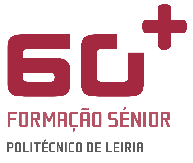 ANO LETIVO 2023/20242º SemestreUNIDADE CURRICULARINGLÊS INTERMÉDIO B1/B2Professor: Fátima NetoOBJETIVOS E METODOLOGIAPretende-se proporcionar o desenvolvimento de várias competências comunicativas, como o diálogo e debate em inglês, a audição ativa, compreensão e interpretação de textos, através de leituras adaptadas das notícias correntes de vários jornais do mundo, em inglês.  Através do livro Headway Upper Intermediate trabalharemos alguns temas, dando seguimento ao trabalho desenvolvido no primeiro semestre, adquirindo conhecimentos gramaticais específicos como pode ser consultado no “Use of English” abaixo.A fim de gerar um maior diálogo e debate e trabalhar a compreensão auditiva da língua, apresentaremos alguns “TED talks” e outros vídeos com tópicos de interesse dos alunos.O objetivo principal é que os alunos desenvolvam uma maior facilidade em comunicar e aplicar os conhecimentos adquiridos nas aulas, através de trabalhos e temas específicos, seja em pequenos grupos de trabalho ou em aula. As aulas serão conduzidas em inglês e os alunos devem expressar-se em inglês. CONTEÚDOS / TÓPICOS“News & Fake News”: Discussing national and international events.“Life & Time”: How well do we use our time.“If only….” Readings and discussions about our dreams and puzzling questions in life.Use of English: Modals and related verbs,Hypothesizing- conditionals,Articles and determiners,Metaphors & idioms.Recursos Específicos:Videos Headway Intermediate:“Synesthesia”“The Vikings”Empresas de Notícias Online e entretenimento:BBC News Online: https://www.bbc.comThe Guardian Online: https://www.theguardian.comThe National Online: https://www.thenationalnews.comThe New York Times Online: https://www.nytimes.com The Washington Post Online: https://www.washingtonpost.comTED talks: https://www.ted.com/talksBibliografia:BBC Learning English (2015) The Importance of Being Earnest, Retrieved from: https://www.bbc.com/learningenglish/english/features/drama/earnest-ep1Murphy, R. (2012) English Grammar in Use (4th ed.). Cambridge University Press.Soars, L. Soars, J.; Hancock, P. (2019) Classroom Presentation Tools, Headway Upper Intermediate (5th ed.). Oxford University Press.